وزارة التربية                                                     الادارة العامة لمنطقة : مدرسة :                                                           اسم الطالب  :                                                       الصف :12/                                                       تقرير ماده : الكيمياء------------------------------------------------------------------------------------------موضوع التقرير : المجموعات الوظيفيه    تعريف المجموعه الوظيفيه :   هي ذرة او مجموعة ذرية تمثل الجزء النشط الذى ترتكز اليه التفاعلات الكيميائية للمركب الذى يحتويها وتحدد الصيغة البنائية والخواص الكيمائية لعائلة من المركبات العضويةأمثلة علي المجموعات الوظيفية : الهالوجينات    (  X- ( : مثل ( الفلور – الكلور – البروم – اليود ) الهيدروكسيل  OH-الاوكس -O-عائلات المركبات العضوية والمجموعة الوظيفية لها: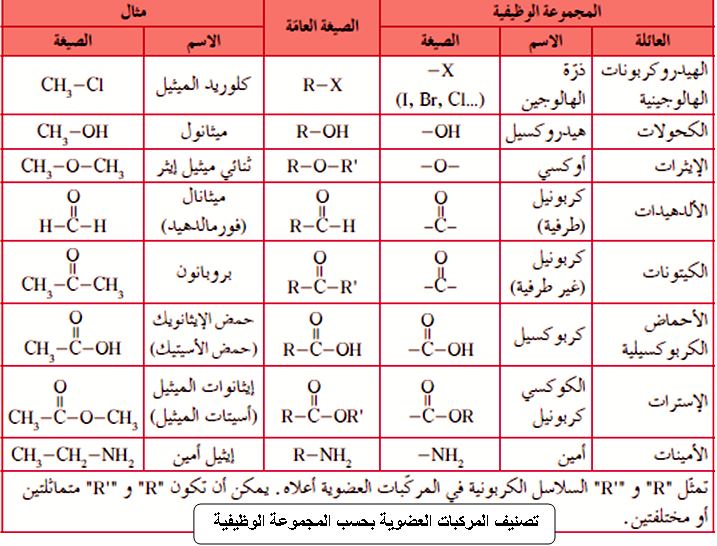 - أنواع التفاعلات الكيميائية في المركبات العضوية- تنقسم التفاعلات الكيميائية في المركبات العضوية إلى ثلاثة أنواع أساسية هي :المصطلحات  العلمية :-1 تفاعلات الإستبدال      تفاعلات تحل فيها ذرة أو مجموعة ذرية محل ذرة أو مجموعة ذرية أخرى متصلة بذرة الكربون.  -  CH4   +  Cl2       u.v      CH3Cl  +   HCl2- تفاعلات الإنتزاع تفاعلات يتم فيها نزع ذرتين أو ذرة ومجموعة ذرية من ذرتي كربون متجاورتين لتكوين مركبات غير مشبعة   - CH3CH2OH                                H2O + H2C = CH23-تفاعلات الإضافة  تفاعلات يتم فيها إضافة ذرات أو مجموعات ذرية إلى  ذرتي كربون متجاورتين ترتبطان برابطة تساهمية ثنائية  أو ثلاثية غير مشبعة .                                                      -  H2C = CH2 + H2                CH3CH3                              